OER  Mapper 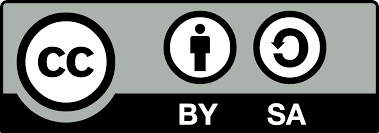 OER TITLECOURSE NAMEAUTHOR/CURATORCOURSE LINKDATE/VERSIONTOPICS TO INCLUDELEARNING OUTCOMES (LO)LEARNING ASSIGNMENTS OR ACTIVITIES THAT APPLYCURRENT CONTENT TO REPLACEChapterChapter/Book TitleNotes, summary, modificationsTopics/LONew Writing?Interactive/Media?Link to Resource/OERLicenseAttribution/ ConditionsNotes/+/-Able to print, downloadEvaluation Notes/Bias CheckChapterChapter/Book TitleNotes, summary, modificationsTopics/LONew Writing?Interactive/Media?Link to Resource/OERLicenseAttribution/ ConditionsNotes/+/-Able to print, downloadEvaluation Notes/Bias CheckChapterChapter/Book TitleNotes, summary, modificationsTopics/LONew Writing?Interactive/Media?Link to Resource/OERLicenseAttribution/ ConditionsNotes/+/-Able to print, downloadEvaluation Notes/Bias CheckChapterChapter/Book TitleNotes, summary, modificationsTopics/LONew Writing?Interactive/Media?Link to Resource/OERLicenseAttribution/ ConditionsNotes/+/-Able to print, downloadEvaluation Notes/Bias CheckChapterChapter/Book TitleNotes, summary, modificationsTopics/LONew Writing?Interactive/Media?Link to Resource/OERLicenseAttribution/ ConditionsNotes/+/-Able to print, downloadEvaluation Notes/Bias Check